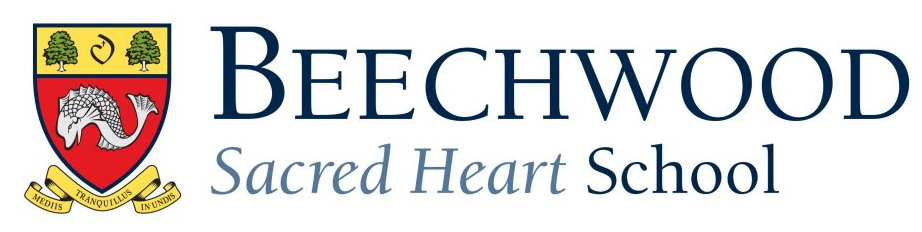 GCSE Results 2020987654321TotalArt1211111008Biology07362000018Classical Civilisation1011000003Chemistry23463000018Chinese2010000003Computer Science0111200005German1200000003Drama2021000005DT: Product Design00122321011English Language48763200030English Literature38645300029French1210100005Food Technology0012000003Geography1023120009History42241100014Mathematics13667700030Media Studies1112200007Music0200000002PE0001200003Physics15453000018Religious Studies2221200009Combined Science 101243200012Combined Science 200135210012Spanish0010210004Statistics0011101004Textiles0020000002Total274953604824510267% each grade10%18%20%22%18%9%2%0%0%Cumulative total2776129189237261266267267Cumulative %10%28%48%71%89%98%100%100%100%AllBoysGirls 7-948%52%38%4-998%97%100%Pass100%100%100%